Permiso especial para obras en cementeriosNúmero de consecutivo: ______________________Permiso especial para obras en cementeriosNúmero de consecutivo: ______________________Permiso especial para obras en cementeriosNúmero de consecutivo: ______________________Permiso especial para obras en cementeriosNúmero de consecutivo: ______________________Permiso especial para obras en cementeriosNúmero de consecutivo: ______________________Permiso especial para obras en cementeriosNúmero de consecutivo: ______________________Permiso especial para obras en cementeriosNúmero de consecutivo: ______________________Permiso especial para obras en cementeriosNúmero de consecutivo: ______________________Motivo de la solicitud:Motivo de la solicitud:Motivo de la solicitud:Motivo de la solicitud:Motivo de la solicitud:Motivo de la solicitud:Motivo de la solicitud:Motivo de la solicitud:RemodelaciónAmpliaciónAmpliaciónConstrucciónConstrucciónOtro:  	Otro:  	MantenimientoDemoliciónDemoliciónReparaciónReparaciónDatos del solicitante (según corresponda):Datos del solicitante (según corresponda):Datos del solicitante (según corresponda):Datos del solicitante (según corresponda):Datos del solicitante (según corresponda):Datos del solicitante (según corresponda):Datos del solicitante (según corresponda):Datos del solicitante (según corresponda):Nombre de la razón socialNombre de la razón socialNombre de la razón socialCédula JurídicaNombrePrimer apellidomer apellidomer apellidoSegundo apellidoSegundo apellidoCédulaNúmeros de teléfonosNúmeros de teléfonosNúmero de faxNúmero de faxCorreo electrónicoCorreo electrónicoDatos del propietario (según corresponda)Datos del propietario (según corresponda)Datos del propietario (según corresponda)Datos del propietario (según corresponda)Datos del propietario (según corresponda)Datos del propietario (según corresponda)Datos del propietario (según corresponda)Datos del propietario (según corresponda)Nombre de la razón socialNombre de la razón socialNombre de la razón socialCédula jurídicaNombrePrimer apellidomer apellidomer apellidoSegundo apellidoSegundo apellidoCédulaNúmeros de teléfonosNúmeros de teléfonosNúmero de faxNúmero de faxCorreo electrónicoCorreo electrónicoDatos de la Propiedad:Datos de la Propiedad:Datos de la Propiedad:Datos de la Propiedad:Datos de la Propiedad:Datos de la Propiedad:Datos de la Propiedad:Datos de la Propiedad:Nombre del CementerioNombre del CementerioNombre del CementerioNombre del CementerioNombre del CementerioNombre del CementerioNombre del CementerioNombre del CementerioN° de MausoleoCuadroLadoLíneaTomo y folioProvinciaCantónDistritoDistritoTipo de mausoleoDatos de la intervención:Datos de la intervención:Datos de la intervención:Datos de la intervención:Datos de la intervención:Datos de la intervención:Datos de la intervención:Datos de la intervención:Descripción de la intervención a realizar:Descripción de la intervención a realizar: (adjuntar oficio con detalles)	 (adjuntar oficio con detalles)	 (adjuntar oficio con detalles)	 (adjuntar oficio con detalles)	 (adjuntar oficio con detalles)	 (adjuntar oficio con detalles)	Tiempo estimado que durará la intervención:Tiempo estimado que durará la intervención:* Responsable de la intervención:* Responsable de la intervención:* Responsable de la intervención:* Responsable de la intervención:* Responsable de la intervención:* Responsable de la intervención:* Responsable de la intervención:* Responsable de la intervención:NombrePrimer apellidomer apellidomer apellidoSegundo apellidoSegundo apellidoN° CFIA y/o cédulaFirma del propietario o poseedor de derechos realesFirma del propietario o poseedor de derechos realesFirma del propietario o poseedor de derechos realesFirma del propietario o poseedor de derechos realesFirma del propietario o poseedor de derechos realesFirma del responsable de ejecuciónFirma del responsable de ejecuciónNota: A esta solicitud debe adjuntarse lo siguiente:Nota: A esta solicitud debe adjuntarse lo siguiente:Nota: A esta solicitud debe adjuntarse lo siguiente:Nota: A esta solicitud debe adjuntarse lo siguiente:Nota: A esta solicitud debe adjuntarse lo siguiente:Nota: A esta solicitud debe adjuntarse lo siguiente:Nota: A esta solicitud debe adjuntarse lo siguiente:Nota: A esta solicitud debe adjuntarse lo siguiente:1. Constancia expedida por la administración del cementerio,1. Constancia expedida por la administración del cementerio,1. Constancia expedida por la administración del cementerio,1. Constancia expedida por la administración del cementerio,1. Constancia expedida por la administración del cementerio,2. Registro fotográfico del inmueble a intervenir, tanto del2. Registro fotográfico del inmueble a intervenir, tanto del2. Registro fotográfico del inmueble a intervenir, tanto deldonde se indique el nombre del propietario.donde se indique el nombre del propietario.donde se indique el nombre del propietario.entorno como de los cuatro costados.entorno como de los cuatro costados.entorno como de los cuatro costados.Para uso exclusivo de la Dirección de Patrimonio CulturalPara uso exclusivo de la Dirección de Patrimonio CulturalPara uso exclusivo de la Dirección de Patrimonio CulturalPara uso exclusivo de la Dirección de Patrimonio CulturalPara uso exclusivo de la Dirección de Patrimonio CulturalPara uso exclusivo de la Dirección de Patrimonio CulturalPara uso exclusivo de la Dirección de Patrimonio CulturalPara uso exclusivo de la Dirección de Patrimonio CulturalSe le informa a la Administración y a la Municipalidad que el trabajo solicitado:Se le informa a la Administración y a la Municipalidad que el trabajo solicitado:Se le informa a la Administración y a la Municipalidad que el trabajo solicitado:Se le informa a la Administración y a la Municipalidad que el trabajo solicitado:Se le informa a la Administración y a la Municipalidad que el trabajo solicitado:Se le informa a la Administración y a la Municipalidad que el trabajo solicitado:Se le informa a la Administración y a la Municipalidad que el trabajo solicitado:Se le informa a la Administración y a la Municipalidad que el trabajo solicitado:Afecta negativamente el patrimonio declarado o su entorno inmediato (NO AUTORIZAR)Afecta negativamente el patrimonio declarado o su entorno inmediato (NO AUTORIZAR)Afecta negativamente el patrimonio declarado o su entorno inmediato (NO AUTORIZAR)Afecta negativamente el patrimonio declarado o su entorno inmediato (NO AUTORIZAR)Afecta negativamente el patrimonio declarado o su entorno inmediato (NO AUTORIZAR)Afecta negativamente el patrimonio declarado o su entorno inmediato (NO AUTORIZAR)Afecta negativamente el patrimonio declarado o su entorno inmediato (NO AUTORIZAR)Afecta negativamente el patrimonio declarado o su entorno inmediato (NO AUTORIZAR)No afecta negativamente el patrimonio declarado (AUTORIZAR)No afecta negativamente el patrimonio declarado (AUTORIZAR)No afecta negativamente el patrimonio declarado (AUTORIZAR)No afecta negativamente el patrimonio declarado (AUTORIZAR)No afecta negativamente el patrimonio declarado (AUTORIZAR)No afecta negativamente el patrimonio declarado (AUTORIZAR)No afecta negativamente el patrimonio declarado (AUTORIZAR)No afecta negativamente el patrimonio declarado (AUTORIZAR)Nombre del funcionario:	 	Nombre del funcionario:	 	Nombre del funcionario:	 	Nombre del funcionario:	 	Firma:  	Firma:  	Fecha:  	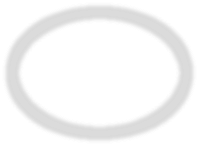 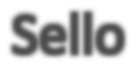 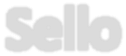 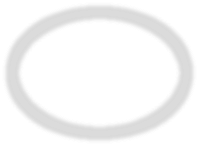 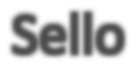 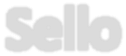 Fecha:  	Director(a) C.I.C.P.C.Director(a) C.I.C.P.C.Director(a) C.I.C.P.C.Director(a) C.I.C.P.C.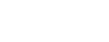 * Para trabajos de alta especialización como esculturas y enchapes de mármol, granito, hierro forjado, bronce, etc.,* Para trabajos de alta especialización como esculturas y enchapes de mármol, granito, hierro forjado, bronce, etc.,* Para trabajos de alta especialización como esculturas y enchapes de mármol, granito, hierro forjado, bronce, etc.,* Para trabajos de alta especialización como esculturas y enchapes de mármol, granito, hierro forjado, bronce, etc.,* Para trabajos de alta especialización como esculturas y enchapes de mármol, granito, hierro forjado, bronce, etc.,* Para trabajos de alta especialización como esculturas y enchapes de mármol, granito, hierro forjado, bronce, etc.,* Para trabajos de alta especialización como esculturas y enchapes de mármol, granito, hierro forjado, bronce, etc.,* Para trabajos de alta especialización como esculturas y enchapes de mármol, granito, hierro forjado, bronce, etc.,es indispensable consignar los datos de un restaurador de oficio que cuente con el aval del Centro de Patrimonio. La vigencia de este trámite es de tres meses (a partir de su otorgamiento).es indispensable consignar los datos de un restaurador de oficio que cuente con el aval del Centro de Patrimonio. La vigencia de este trámite es de tres meses (a partir de su otorgamiento).es indispensable consignar los datos de un restaurador de oficio que cuente con el aval del Centro de Patrimonio. La vigencia de este trámite es de tres meses (a partir de su otorgamiento).es indispensable consignar los datos de un restaurador de oficio que cuente con el aval del Centro de Patrimonio. La vigencia de este trámite es de tres meses (a partir de su otorgamiento).es indispensable consignar los datos de un restaurador de oficio que cuente con el aval del Centro de Patrimonio. La vigencia de este trámite es de tres meses (a partir de su otorgamiento).es indispensable consignar los datos de un restaurador de oficio que cuente con el aval del Centro de Patrimonio. La vigencia de este trámite es de tres meses (a partir de su otorgamiento).es indispensable consignar los datos de un restaurador de oficio que cuente con el aval del Centro de Patrimonio. La vigencia de este trámite es de tres meses (a partir de su otorgamiento).es indispensable consignar los datos de un restaurador de oficio que cuente con el aval del Centro de Patrimonio. La vigencia de este trámite es de tres meses (a partir de su otorgamiento).Teléfonos: (506)2010-7400 Fax: 2010-7423	Avenida Central, calles 1 y 3, San José, Costa RicaTeléfonos: (506)2010-7400 Fax: 2010-7423	Avenida Central, calles 1 y 3, San José, Costa RicaTeléfonos: (506)2010-7400 Fax: 2010-7423	Avenida Central, calles 1 y 3, San José, Costa RicaTeléfonos: (506)2010-7400 Fax: 2010-7423	Avenida Central, calles 1 y 3, San José, Costa RicaTeléfonos: (506)2010-7400 Fax: 2010-7423	Avenida Central, calles 1 y 3, San José, Costa RicaTeléfonos: (506)2010-7400 Fax: 2010-7423	Avenida Central, calles 1 y 3, San José, Costa RicaTeléfonos: (506)2010-7400 Fax: 2010-7423	Avenida Central, calles 1 y 3, San José, Costa RicaTeléfonos: (506)2010-7400 Fax: 2010-7423	Avenida Central, calles 1 y 3, San José, Costa RicaCorreo electrónico: patrimonio@patrimonio.go.cr     Página web: http://www.patrimonio.go.crCorreo electrónico: patrimonio@patrimonio.go.cr     Página web: http://www.patrimonio.go.crCorreo electrónico: patrimonio@patrimonio.go.cr     Página web: http://www.patrimonio.go.crCorreo electrónico: patrimonio@patrimonio.go.cr     Página web: http://www.patrimonio.go.crCorreo electrónico: patrimonio@patrimonio.go.cr     Página web: http://www.patrimonio.go.crCorreo electrónico: patrimonio@patrimonio.go.cr     Página web: http://www.patrimonio.go.crCorreo electrónico: patrimonio@patrimonio.go.cr     Página web: http://www.patrimonio.go.crCorreo electrónico: patrimonio@patrimonio.go.cr     Página web: http://www.patrimonio.go.cr